АДМИНИСТРАЦИЯ ВЕЙДЕЛЕВСКОГО РАЙОНАУПРАВЛЕНИЕ ОБРАЗОВАНИЯ АДМИНИСТРАЦИИ ВЕЙДЕЛЕВСКОГО РАЙОНАПРИКАЗп. Вейделевка27  мая  2024 года                                                                                           № 372Об организации работыпо введению учебного предмета«Основы безопасностии защиты Родины» (ОБЗР)В связи с введением с 1 сентября 2024 года учебного предмета «Основы безопасности и защиты Родины» (ОБЗР), в целях организации работы по введению учебного предмета «Основы безопасности и защиты Родины» (ОБЗР) в общеобразовательных организациях Вейделевского района п р и к а зы в а ю : 1. Утвердить «дорожную карту» по введению учебного предмета «Основы безопасности и защиты Родины» (ОБЗР) в общеобразовательных организациях Вейделевского района. 2. Руководителям общеобразовательных организаций района: 2.1. Обеспечить разработку и утверждение планов мероприятий по введению учебного предмета «Основы безопасности и защиты Родины» (ОБЗР) в общеобразовательных организациях;          2.2. Организовать обновление учебно-методической документации в общеобразовательных организациях;           2.3. Осуществлять информирование общественности по вопросам введения учебного предмета «Основы безопасности и защиты Родины» (ОБЗР) с использованием Интернет-ресурсов, средств массовой информации. 3. Контроль за исполнением настоящего приказа оставляю за собой.Начальник управленияобразования администрации Вейделевского района                                                С.А. Масютенко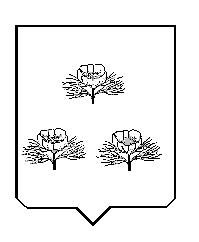 